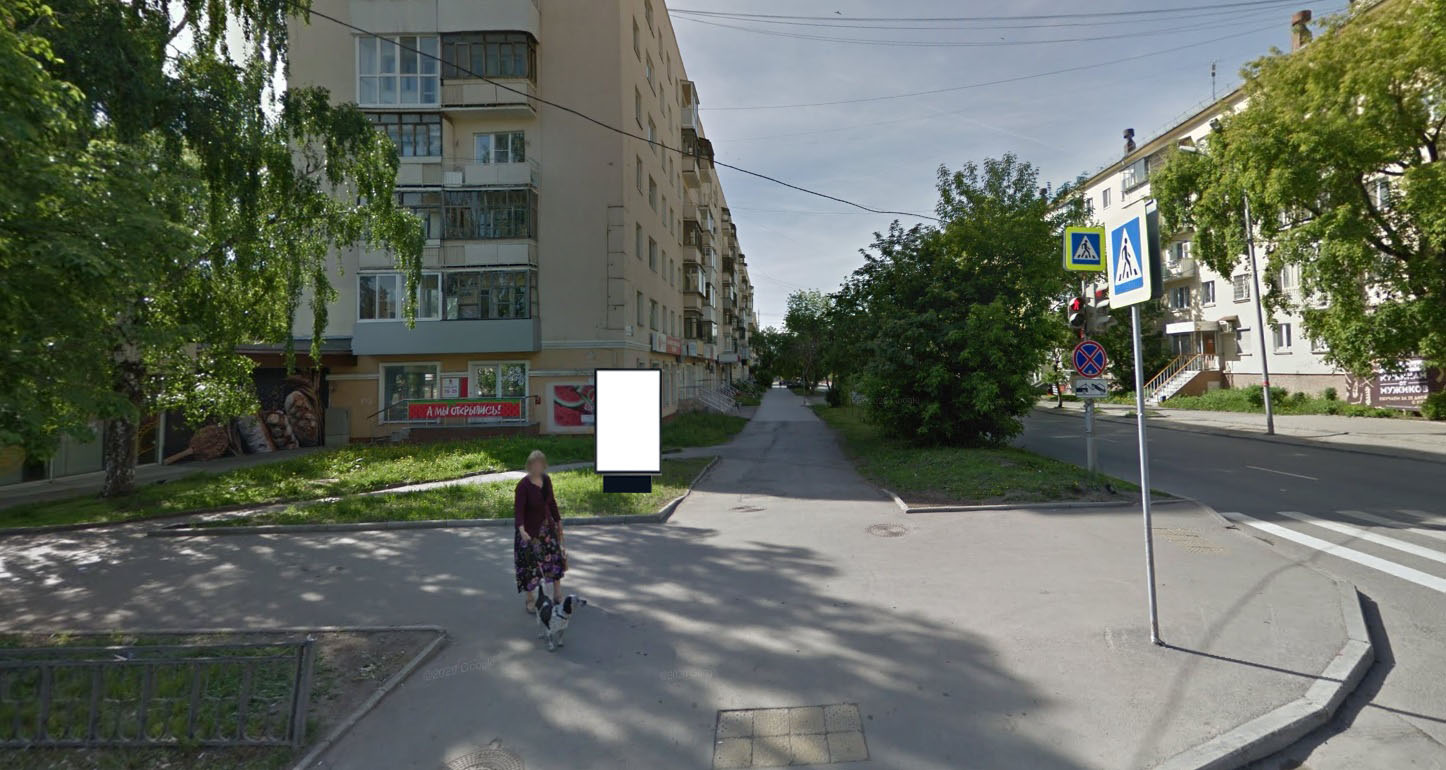 Код местаАдресТип*ВидПлощадь информационных полей, кв. мРазмеры, м (высота, ширина)Количество сторон569ул. Первомайская, 321Сити-формат4,321,8х1,22